TEHNISKĀ SPECIFIKĀCIJA Nr. TS_0405.005 v1Koferis instrumentiem,  spriegumaktīvajiem darbiem līdz 1 kVAttēlam ir informatīvs raksturs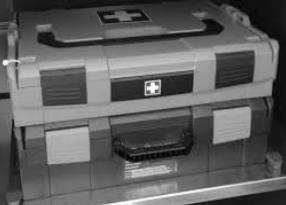 Nr.AprakstsMinimālā tehniskā prasībaPiedāvātā produkta konkrētais tehniskais aprakstsAvots PiezīmesVispārīgā informācijaVispārīgā informācijaRažotājs (preces ražotāja nosaukums un preces ražotājvalsts)Norādīt informācijuNr.0405.005 Koferis instrumentiem, spriegumaktīvajiem darbiem līdz 1 kVNorādīt pilnu preces tipa apzīmējumuParauga piegāde laiks tehniskajai izvērtēšanai (pēc pieprasījuma), darba dienasNorādīt vērtībuStandartsStandartsAtbilstība rūpnīcas kvalitātes un vadības standartam ISO 9001AtbilstAtbilstība Eiropas regulai CE 98/37/ECAtbilstDokumentācijaDokumentācijaLietošanas instrukcijas  pie piegādesLV vai ENIesniegts instrumenta attēls, kurš atbilst šādām prasībām: • .jpg formats,• izšķiršanas spēja ne mazāka par 2Mpix• ir iespēja redzēt visu instrumentu un izlasīt visus uzrakstus uz tā,• attēls nav papildināts ar reklāmu.AtbilstVides nosacījumiVides nosacījumiMinimāla darba temperatūra≤ -5ºCMaksimāla darba temperatūra≥ +30ºCTehniskā informācijaTehniskā informācijaUV izturīgiAtbilstIzmantošanai ārpus telpāmAtbilstNo mitruma neuzsūcoša  materiāla ar rokturi pārnēsāšanaiAtbilstKonstrukcijaKoferī  paredzēt labi pārredzamas vietas instrumentiem Muciņas īsās10 gab.Muciņas garās10 gab.Izolētās atslēgas ar 12 stūru gredzena darba virsmu9 gab.Pilnībā izolēts spaiļu turētājs1 gab.T veida atslēga ar ½” pievienojumu1 gab.Izolētas radziņatslēgas9 gab.Izolēts āmurs1 gab.Izolēta dinamometriskā atslēga ar sprūda mehānismu un 1/2 “ pievienojumu1 gab.Izolēta atslēga ar sprūda mehānismu un 1/2 pievienojumu.1 gab.Muciņu pagarinājums īsais1 gab.Muciņu pagarinājums garais1 gab.Izolēts spaiļu turētājs ar skrūvējamu savienojumu1 gab.Knaibles vadu satveršanai ar pagarinātu virsmu1 gab.Knaibles vadu satveršanai1 gab.Kombinētas stangas izolētas ar atsegtu darba virsmu1 gab.Izolēts metāla zāģis1 gab.Izolētas kabeļu šķēres1 gab.GVL vadu knaibles1 gab.Skrūvgrieži elektromontieru7 gab.Izolētas seškantes ar 1/2 “ pievienojumu4 gab.Krustveida gala atslēga1 gab.Knaibles vadu dzīslu noņemšanao1 gab.Instrumentu kastes izmēriInstrumentu kastes izmēriKomplekta kopējais izmērs nedrīkst pārsniegt, mm500x500x500Ja koferis sastāv no vairākām daļām, tām jābūt savstarpēji savienojamām/sastiprināmām transportēšanas stāvoklī.Norādīt informāciju